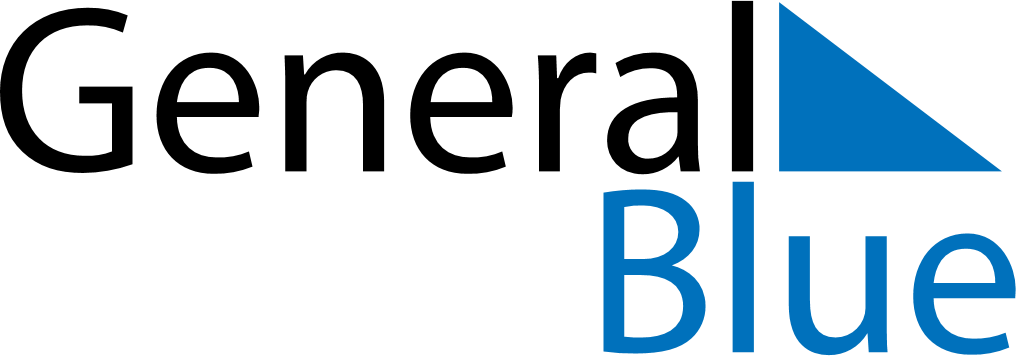 2021 – Q4United States  2021 – Q4United States  2021 – Q4United States  2021 – Q4United States  2021 – Q4United States  OctoberOctoberOctoberOctoberOctoberOctoberOctoberMONTUEWEDTHUFRISATSUN12345678910111213141516171819202122232425262728293031NovemberNovemberNovemberNovemberNovemberNovemberNovemberMONTUEWEDTHUFRISATSUN123456789101112131415161718192021222324252627282930DecemberDecemberDecemberDecemberDecemberDecemberDecemberMONTUEWEDTHUFRISATSUN12345678910111213141516171819202122232425262728293031Oct 11: Columbus DayOct 31: HalloweenNov 11: Veterans DayNov 25: Thanksgiving DayNov 26: Day after Thanksgiving DayDec 24: Christmas Day (substitute day)
Dec 24: Christmas EveDec 25: Christmas DayDec 31: New Year’s Day (substitute day)
Dec 31: New Year’s Eve